  ACTIVITE « SPORT »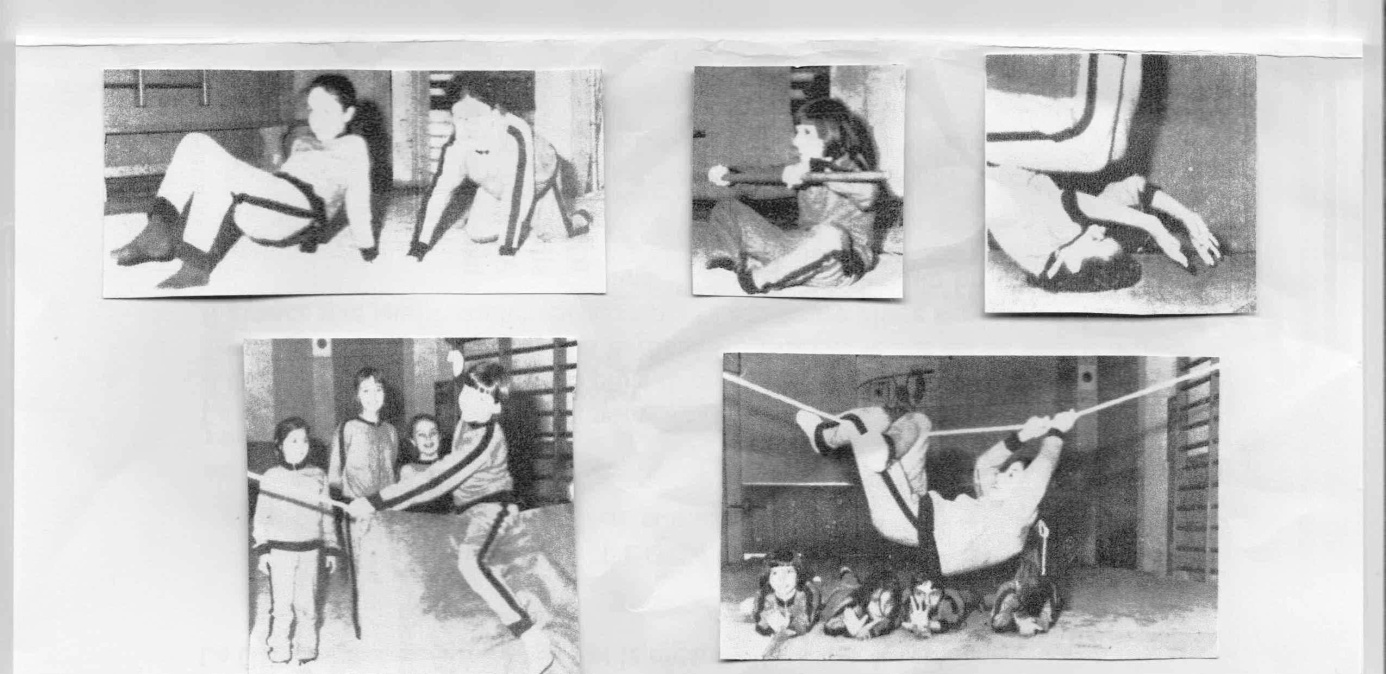 Le besoin de mouvement des enfants est réel ! Ils vont  s'exprimer, agir, comprendre à travers l'activité!!Cette activité est proposée  tous  les  vendredis  à partir  du 11-10-2019  au  12-06 -2020 de 17h à 18h  réservée aux  enfants de la « Grand section de la maternelle » par le professeur d’Education physique et sportive SIMON PAOLINI au  tarif  de 168€  payables  en deux chèques  (septembre, février).Pour avoir d’autres renseignements  et pour inscrire  vos enfants vous pouvez contacter  le  professeur d’E.P.S  Simon Paolini  au 0660596690 ou par  mail: simonpaolini2@gmail.com Programme sur vingt cinq séancesActivités «  Yoga et  Jeux collectifs en coopération en salle  » Activités  « Gymniques  en salle  »: parcours des conduites motrices  (« Le corps dans tous les sens ») / Activités   sportives dans la cour : « Athlétiques  et mini-tennis  » :    courses, lancés, sauts  / « Activité de roule » : Piloter des engins divers comme des tricycles et trottinettes